В соответствии с ФЗ от 24.07.2007 №209-ФЗ «О развитии малого и среднего предпринимательства в Российской Федерации» Росстат в I квартале 2016 года проводит сплошное федеральное статистическое наблюдение за деятельностью субъектов малого и среднего предпринимательства по итогам за 2015 год.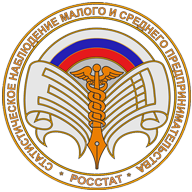 Цель наблюдения - получить полную и максимально достоверную картину положения малого и среднего бизнеса в России для определения дальнейших возможностей его развития в качестве приоритетного сектора экономики.До 1 апреля 2016 года субъекты малого предпринимательства обязаны предоставить статистическую информацию по формам сплошного наблюдения, утвержденным приказом Росстата от 09.06.2015 №263.-   малые (в т.ч. микро-) предприятия по форме   № МП-сп;- индивидуальные предприниматели по форме №1  - предприниматель;Предоставление заполненных отчетов может производиться как в электронном виде (через операторов связи или заполнением электронных версий отчетов на сайте Иркутскстата: http://irkutskstat.gks.ru), так и на бумажном носителе.Иркутскстат гарантирует конфиденциальность данных. Передача сведений в налоговые и иные фискальные органы исключена.Участие в Сплошном наблюдении является обязательным, уклонение влечет административную ответственность  в виде штрафа в размере 10-20 тыс.рублей.          Всю информацию о проведении Сплошного наблюдения, а также бланки форм можно получить на сайте Иркутскстата или в органах статистики по месту расположения. Телефоны горячей линии: 8 (3952) 33-43-24, 8-526-11-53-48.